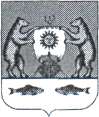 Российская Федерация                                       
Новгородская область Новгородский район
Совет депутатов Савинского сельского поселенияРЕШЕНИЕот 18.04.2023 № 191            д. СавиноВ соответствии с Бюджетным кодексом Российской Федерации, Федеральным законом от 6 октября 2003 года № 131-ФЗ «Об общих принципах организации местного самоуправления в Российской Федерации», Положением «О бюджетном процессе Савинского сельского поселения», утвержденным решением Совета депутатов Савинского сельского поселения от 17.03.2017 №10, Уставом Савинского сельского поселения, Совет депутатов Савинского сельского поселения РЕШИЛ:1. Внести в решение Совета депутатов Савинского сельского поселения от 26.12.2022 № 179 «О бюджете Савинского сельского поселения на 2023 год и на плановый период 2024 и 2025 годов» (далее - решение) следующие изменения:1.1. Пункт 1 решения изложить в следующей редакции:«1. Утвердить основные характеристики бюджета Савинского сельского поселения (далее - бюджет поселения) на 2023 год:1) прогнозируемый общий объем доходов бюджета поселения в сумме 73 619,22278 тыс. рублей;2) общий объем расходов бюджета поселения в сумме 74906,95692 тыс. рублей;3) прогнозируемый дефицит бюджета поселения в сумме 1287,73414 тыс. рублей.».1.2. Пункт 2 решения изложить в следующей редакции:«2. Утвердить основные характеристики бюджета поселения на 2024 и на 2025 годы:1) прогнозируемый общий объем доходов бюджета поселения на 2024 год в сумме 60705,55278 тыс. рублей и на 2025 год в сумме 60998,56278 тыс. рублей;2) общий объем расходов бюджета поселения на 2024 год в сумме 60705,55278 тыс. рублей, в том числе условно утвержденные расходы в сумме 1182,63500 тыс. рублей и на 2025 год в сумме 60998,56278 тыс. рублей, в том числе условно утвержденные расходы в сумме 2379,50 тыс. рублей;3) прогнозируемый дефицит бюджета поселения на 2024 год в сумме 0,0 тыс. рублей и на 2025 год в сумме 0,0 тыс. рублей.».1.3. Абзац первый пункта 7 решения изложить в следующей редакции: «7. Утвердить объем межбюджетных трансфертов, получаемых из других бюджетов бюджетной системы Российской Федерации на 2023 год в сумме 39 720,09278 тыс. рублей, на 2024 год в сумме 24 826,69278 тыс. рублей и на 2025 год в сумме 24 340,29278 тыс. рублей.»;1.4. Пункт 9 решения изложить в следующей редакции:«9. Утвердить объем бюджетных ассигнований дорожного фонда Савинского сельского поселения на 2023 год в сумме 28 170,36414 тыс. рублей, на 2024 год в сумме 21 300,26 тыс. рублей, на 2025 год в сумме 21982,37 тыс. рублей.».1.5. Приложения №№ 1,2,3,4,5 к решению изложить в прилагаемой редакции.2. Опубликовать настоящее решение в периодическом печатном издании «Савинский вестник» и разместить на официальном сайте Администрации Савинского сельского поселения в информационно-телекоммуникационной сети «Интернет» по адресу: savinoadm.ruГлава сельского поселения				А.В. СысоевО внесении изменений в Решение Совета депутатов Савинского сельского поселения от 26.12.2022 г. № 179 «О бюджете Савинского сельского поселения на 2023 год и на плановый период 2024 и 2025 годов»